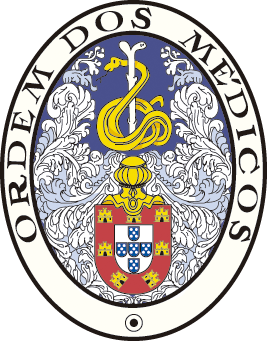 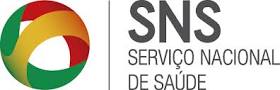 “HANDS-ON” ROTATION EVALUATION FORMROTATION:              	Trainee´s name:_______________________________________________________________________________                       Trainee´s Base Hospital: ________________________________________________________________________Hospital where the rotation took place:  ___________________________________________________________Department: ____________________________________________________ Country: _____________________Dates of rotation: _____________________________________________________________________________PERFORMANCE EVALUATION    2. KNOWLEDGE EVALUATION   * Note: Average of obtained scores    3. ROTATION EVALUATIONDATE: ____/____/_____	CLINICAL SUPERVISOR: Name: _______________________________ Signature: ___________________________Evaluation Parameters (0 to 20 points grading)Evaluation Parameters (0 to 20 points grading)Maximum ScoreObtained Scorea) Clinical Skills (0 to 5 points):a) Clinical Skills (0 to 5 points):Clinical Judgement Clinical Judgement 2.5Practical skillsPractical skills2.5b) Knowledge (0 to 5 points):b) Knowledge (0 to 5 points):KnowledgeKnowledge5b) Attitudes and workplace behaviour (0 to 5 points):b) Attitudes and workplace behaviour (0 to 5 points):Reliability and punctualityReliability and punctuality1Initiative, confidence, organisational ability and communication skillsInitiative, confidence, organisational ability and communication skills4c) Relationships ( 0 to 5 points):c) Relationships ( 0 to 5 points):Patients and relativesPatients and relatives1.25Team workingTeam working1.25LeadershipLeadership1.25Crisis managementCrisis management1.25                                                                        TOTAL                                                                           TOTAL   20 pointsOverall assessment                                                                                                                         Points                                                                                                                         Points                                                                                                                         PointsAssessment method Choose the used methodScore (0 to 20)Portfolio activities (appraisal and discussion) Written examOral examOther type of evaluation (research report, bibliographic revision, clinical case discussion, or other)Knowledge evaluationScore obtained*                                                                              Points                                                                                                                                               Rotation evaluationPerformance + Knowledge==                          PointsRotation evaluation                              2=               2=                          Points